ГЛАВА  ГОРОДА  ЭЛИСТЫПОСТАНОВЛЕНИЕВ соответствии с Градостроительным кодексом Российской Федерации, статьей 28 Федерального закона от 6 октября 2003 года  № 131-ФЗ «Об общих принципах организации местного самоуправления в Российской Федерации», Положением о публичных слушаниях в городе Элисте, утвержденным решением Элистинского городского Собрания от 31 августа 2006 года № 4,постановляю:Провести 15 апреля 2022 года в 15.00 часов собрание участников публичных слушаний по прилагаемому проекту решения Элистинского городского Собрания «О внесении изменений в Генеральный план города Элисты» по вопросам:1) включения в зону индивидуальной жилой застройки (до 3 эт.), с исключением из зоны подцентров малоэтажной жилой застройки, улично-дорожной сети, зоны зелёных насаждений, земельных участков с кадастровыми номерами: 08:14:030427:1066, 08:14:030427:1137, 08:14:030427:1027, 08:14:030427:1018, 08:14:030427:1065, 08:14:030427:1089, 08:14:030427:1046, 08:14:030427:1048, 08:14:030427:1063, 08:14:030427:1131, 08:14:030427:1017, 08:14:030427:1113, 08:14:030427:1037, 08:14:030427:1090, 08:14:030427:1043, 08:14:030427:1036, 08:14:030427:1094, 08:14:030427:1232, 08:14:030427:1054, 08:14:030427:1038, 08:14:030427:1056, 08:14:030427:1035, 08:14:030427:1179, 08:14:030427:1033, 08:14:030427:1077, 08:14:030427:1010, 08:14:030427:1007 общей площадью 14450 кв.м., расположенных по адресу: Республика Калмыкия, город Элиста, пер. Хар газр, пер. Элвг, пер. Зунда толга, 11 проезд, ул. Манцын Кец, жилая группа «Благовест», пер. Буйнта, пер. Богдо уул;2) включения в зону индивидуальной жилой застройки (до 3 эт.), с исключением из зоны улично-дорожной сети, земельных участков с кадастровыми номерами: 08:14:050113:24, 08:14:050113:27, 08:14:050113:28, 08:14:050113:35, 08:14:050113:29, 08:14:050113:115, 08:14:050113:32, 08:14:050112:15, 08:14:050112:16, 08:14:050112:17, 08:14:050112:19, 08:14:050112:21, 08:14:050112:48, общей площадью 8485 кв.м., расположенных по адресу: Республика Калмыкия, город Элиста, пос Аршан, ул. Чкалова, №№ 14, 16, 18, 18/1, 20, 22, 24. 24 «А», 26, 26 «А», 28, 30, 32; 3) включения в зону индивидуальной жилой застройки (до 3 эт.), с исключением из малоэтажной высокоплотной жилой застройки (до 3 эт.), земельного участка с кадастровым номером 08:14:030501:1159 площадью 600 кв.м., расположенного по адресу: Республика Калмыкия, город Элиста, 10 микрорайон,№ 66 «Б»;4) включения в зону индивидуальной жилой застройки (до 3 эт.), с исключением из зоны зеленых насаждений, зоны улично-дорожной сети, земельного участка с кадастровым номером 08:14:032501:1793 площадью 600 кв.м., расположенного по адресу: Республика Калмыкия, город Элиста, район Сити-3, западнее дома 45 «А»;5) включения в зону индивидуальной жилой застройки (до 3 эт.), с исключением из зоны улично-дорожной сети, зоны зеленых насаждений, земельного участка с кадастровым номером 08:14:030348:75 площадью 600 кв.м., расположенного по адресу: Республика Калмыкия, город Элиста, 1 проезд Каспийский, № 8;6) включения в зону индивидуальной жилой застройки (до 3 эт.), с исключением из зоны улично-дорожной сети, зоны торговых и коммерческих объектов, земельного участка с кадастровым номером 08:14:030314:1176 площадью 529 кв.м., расположенного по адресу: Республика Калмыкия, город Элиста, пер. Родниковый, № 18 «Б»;7) включения в зону режимных объектов, с исключением из зоны индивидуальной жилой застройки (до 3 эт.), земельного участка с кадастровым номером 08:14:030545:67 площадью 6621 кв.м., расположенного по адресному ориентиру: Республика Калмыкия, город Элиста, Восточная промзона, проезд 5; 8) включения в зону индивидуальной жилой застройки (до 3 эт.), с исключением из зоны улично-дорожной сети, земельного участка с кадастровым номером 08:14:030133:4 площадью 593 кв.м., расположенного по адресу: Республика Калмыкия, город Элиста, 29 проезд № 8;9) включения в зону индивидуальной жилой застройки (до 3 эт.), с исключением из зоны улично-дорожной сети, земельного участка с кадастровым номером 08:14:030427:462 площадью 600 кв.м., расположенного по адресу: Республика Калмыкия, город Элиста, пер. им. С. Кийкова, № 16; 10) включения в зону коллективных садов, с исключением из зоны индивидуальной жилой застройки (до 3 эт.), земельного участка с кадастровым номером 08:14:031103:1493 площадью 600 кв.м., расположенного по адресному ориентиру: Республика Калмыкия, город Элиста, севернее садоводческого товарищества «Зун», № 56; 11) включения в зону индивидуальной жилой застройки (до 3 эт.), с исключением из зоны зеленых насаждений, земельного участка с кадастровым номером 08:14:030640:20, площадью 1058 кв.м., расположенного по адресу: Республика Калмыкия, город Элиста, проезд М. Лермонтова, № 11 «А»; 12) включения в зону индивидуальной жилой застройки (до 3 эт.), с исключением из зоны малоэтажной высокоплотной жилой застройки (до 3 эт.), земельного участка с кадастровым номером 08:14:032501:956 площадью 995 кв.м., расположенного по адресу: Республика Калмыкия, город Элиста, 9 микрорайон, № 35; 13) включения в зону индивидуальной жилой застройки (до 3 эт.), с исключением из зоны улично-дорожной сети, земельных участков с кадастровыми номерами 08:14:030545:172, 08:14:030545:615 общей площадью 899 кв.м., расположенных по адресу: Республика Калмыкия, город Элиста, ул. Калачинская, № 75; 14) включения в зону индивидуальной жилой застройки (до 3 эт.), с исключением из зоны многоэтажной жилой застройки (5 эт. и выше), земельного участка с кадастровым номером 08:14:030643:34 площадью 597 кв.м., расположенного по адресу: Республика Калмыкия, город Элиста, ул. им. Очирова Николая Митировича, № 11; 15) включения в зону торговых и коммерческих объектов, с исключением из зоны зеленых насаждений, земельного участка с кадастровым номером 08:14:030543:1124 площадью 776 кв.м., расположенного по адресу: Республика Калмыкия, город Элиста, ул. В.И. Ленина, № 333; 16) включения в зону индивидуальной жилой застройки (до 3 эт.), с исключением из зоны улично-дорожной сети, земельного участка с кадастровым номером 08:14:050202:25 площадью 600 кв.м., расположенного по адресу: Республика Калмыкия, город Элиста, пос. Аршан, ул. Лесная, №11;17) включения в зону земель сельхозназначения, с исключением из коммунальных зон, земельного участка площадью 612915 кв.м., расположенного по адресному ориентиру: Республика Калмыкия, город Элиста, пос. Аршан; 18) включения в зону земель сельхозназначения, с исключением из зоны земель лесного фонда, земельного участка площадью 361798 кв.м., расположенного по адресному ориентиру: Республика Калмыкия, город Элиста, пос. Аршан;19) включения в зону индивидуальной жилой застройки, с исключением из зоны зеленых насаждений, улично-дорожной сети, земельного участка с кадастровым номером 08:14:030427:1198 площадью 600 кв.м., расположенного по адресу: Республика Калмыкия, город Элиста, 11 проезд, №51; 20) включения в зону индивидуальной жилой застройки (до 3 эт.), с исключением из зоны улично-дорожной сети, земельного участка с кадастровым номером 08:14:030405:130 площадью 600 кв.м, расположенного по адресу: Республика Калмыкия, город Элиста, 11 проезд, № 1 «Б»;21) включения в зону многоэтажной жилой застройки (5 эт. и выше), с исключением из коммунальных зон, земельного участка с кадастровым номером 08:14:030656:23, площадью 1700 кв.м., расположенного по адресу: Республика Калмыкия, город Элиста, 9 мкр, №10.Возложить подготовку и проведение собрания участников публичных слушаний по указанным вопросам на Комиссию по подготовке Правил землепользования и застройки города Элисты.Поручить Комиссии по подготовке Правил землепользования и застройки города Элисты:подготовку и опубликование оповещения о начале публичных слушаний в газете «Элистинская панорама» и размещение оповещения на официальном сайте и информационных стендах Администрации города Элисты;проведение экспозиции;проведение собрания участников публичных слушаний;подготовку и оформление протокола публичных слушаний;подготовку и опубликование заключения о результатах публичных слушаний.4. На весь период проведения публичных слушаний организовать экспозицию по вопросам, указанным в настоящем постановлении, в здании Администрации города Элисты, расположенном по адресу: город Элиста, ул. Ленина, 249, 1 этаж, с 9.00 часов до 18.00 часов.5. Назначить председательствующим на собрании участников публичных слушаний Первого заместителя Главы Администрации города Элисты Шурунгова К.А.6. Определить, что письменные извещения о желании участвовать в слушаниях и предложения по вопросу слушаний от жителей города Элисты направляются на имя Первого заместителя Главы Администрации города Элисты Шурунгова К.А. и будут приниматься отделом архитектуры и градостроительства Администрации города Элисты по адресу: город Элиста, ул. им. Номто Очирова, д. 4, каб. 212 со дня публикации настоящего постановления в газете «Элистинская панорама» по 9 апреля 2022 года в рабочие дни с 9.00 часов до 18.00 часов (перерыв с 13.00 часов до 14.00 часов).7. Информацию о месте проведения собрания участников публичных слушаний опубликовать в газете «Элистинская панорама» не позднее 11 апреля 2022 года. 8. Опубликовать настоящее постановление в газете «Элистинская панорама» и разместить на официальном сайте Администрации города Элисты в сети «Интернет» не позднее 26 марта 2022 года.9. Контроль за исполнением настоящего постановления возложить на Первого заместителя Главы Администрации города Элисты Шурунгова К.А.Глава города Элисты                                                                            Н. ОрзаевРоссийская ФедерацияРеспублика КалмыкияЭлистинское городское Собраниешестого созываРЕШЕНИЕ № ___В соответствии с Федеральным законом от 6 октября 2003 года           № 131-ФЗ «Об общих принципах организации местного самоуправления в Российской Федерации», Градостроительным кодексом Российской Федерации, с учетом протокола публичных слушаний и заключения Комиссии по подготовке Правил землепользования и застройки города Элисты о результатах публичных слушаний, предложения Администрации города Элисты (постановления Администрации города Элисты), руководствуясь статьей 20 Устава города Элисты,Элистинское городское Собрание решило:1. Внести в карту планируемого размещения объектов (схему проектируемого состояния территории) Генерального плана города Элисты, утвержденного решением Элистинского городского Собрания от 1 июля 2010 года № 1 (с изменениями), следующие изменения:1) включить в зону индивидуальной жилой застройки (до 3 эт.), исключив из зоны подцентров малоэтажной жилой застройки, улично-дорожной сети, зоны зелёных насаждений, земельные участки с кадастровыми номерами: 08:14:030427:1066, 08:14:030427:1137, 08:14:030427:1027, 08:14:030427:1018, 08:14:030427:1065, 08:14:030427:1089, 08:14:030427:1046, 08:14:030427:1048, 08:14:030427:1063, 08:14:030427:1131, 08:14:030427:1017, 08:14:030427:1113, 08:14:030427:1037, 08:14:030427:1090, 08:14:030427:1043, 08:14:030427:1036, 08:14:030427:1094, 08:14:030427:1232, 08:14:030427:1054, 08:14:030427:1038, 08:14:030427:1056, 08:14:030427:1035, 08:14:030427:1179, 08:14:030427:1033, 08:14:030427:1077, 08:14:030427:1010, 08:14:030427:1007 общей площадью 14450 кв.м., расположенные по адресу: Республика Калмыкия, город Элиста, пер. Хар газр, пер. Элвг, пер. Зунда толга, 11 проезд, ул. Манцын Кец, жилая группа «Благовест», пер. Буйнта, пер. Богдо уул, согласно схеме № 1 Приложения к настоящему решению;2) включить в зону индивидуальной жилой застройки (до 3 эт.), исключив из зоны улично-дорожной сети, земельные участки с кадастровыми номерами: 08:14:050113:24, 08:14:050113:27, 08:14:050113:28, 08:14:050113:35, 08:14:050113:29, 08:14:050113:115, 08:14:050113:32, 08:14:050112:15, 08:14:050112:16, 08:14:050112:17, 08:14:050112:19, 08:14:050112:21, 08:14:050112:48, общей площадью 8485 кв.м., расположенные по адресу: Республика Калмыкия, город Элиста, пос Аршан, ул. Чкалова, №№ 14, 16, 18, 18/1, 20, 22, 24. 24 «А», 26, 26 «А», 28, 30, 32, согласно схеме № 2 Приложения к настоящему решению; 3) включить в зону индивидуальной жилой застройки (до 3 эт.), исключив из малоэтажной высокоплотной жилой застройки (до 3 эт.), земельный участок с кадастровым номером 08:14:030501:1159 площадью 600 кв.м., расположенный по адресу: Республика Калмыкия, город Элиста, 10 микрорайон, № 66 «Б», согласно схеме № 3 Приложения к настоящему решению;4) включить в зону индивидуальной жилой застройки (до 3 эт.), исключив из зоны зеленых насаждений, зоны улично-дорожной сети, земельный участок с кадастровым номером 08:14:032501:1793 площадью 600 кв.м., расположенный по адресу: Республика Калмыкия, город Элиста, район Сити-3, западнее дома 45 «А», согласно схеме № 4 Приложения к настоящему решению;5) включить в зону индивидуальной жилой застройки (до 3 эт.), исключив из зоны улично-дорожной сети, зоны зеленых насаждений, земельный участок с кадастровым номером 08:14:030348:75 площадью 600 кв.м., расположенный по адресу: Республика Калмыкия, город Элиста, 1 проезд Каспийский, № 8, согласно схеме № 5 Приложения к настоящему решению;6) включить в зону индивидуальной жилой застройки (до 3 эт.), исключив из зоны улично-дорожной сети, зоны торговых и коммерческих объектов, земельный участок с кадастровым номером 08:14:030314:1176 площадью 529 кв.м., расположенный по адресу: Республика Калмыкия, город Элиста, пер. Родниковый, № 18 «Б», согласно схеме № 6 Приложения к настоящему решению;7) включить в зону режимных объектов, исключив из зоны индивидуальной жилой застройки (до 3 эт.), земельный участок с кадастровым номером 08:14:030545:67 площадью 6621 кв.м., расположенный по адресному ориентиру: Республика Калмыкия, город Элиста, Восточная промзона, проезд 5, согласно схеме № 7 Приложения к настоящему решению; 8) включить в зону индивидуальной жилой застройки (до 3 эт.), исключив из зоны улично-дорожной сети, земельный участок с кадастровым номером 08:14:030133:4 площадью 593 кв.м., расположенный по адресу: Республика Калмыкия, город Элиста, 29 проезд № 8, согласно схеме № 8 Приложения к настоящему решению;9) включить в зону индивидуальной жилой застройки (до 3 эт.), исключив из зоны улично-дорожной сети, земельный участок с кадастровым номером 08:14:030427:462 площадью 600 кв.м., расположенный по адресу: Республика Калмыкия, город Элиста, пер. им. С. Кийкова, № 16, согласно схеме № 9 Приложения к настоящему решению; 10) включить в зону коллективных садов, исключив из зоны индивидуальной жилой застройки (до 3 эт.), земельный участок с кадастровым номером 08:14:031103:1493 площадью 600 кв.м., расположенный по адресному ориентиру: Республика Калмыкия, город Элиста, севернее садоводческого товарищества «Зун», № 56, согласно схеме № 10 Приложения к настоящему решению; 11) включить в зону индивидуальной жилой застройки (до 3 эт.), исключив из зоны зеленых насаждений, земельный участок с кадастровым номером 08:14:030640:20, площадью 1058 кв.м., расположенный по адресу: Республика Калмыкия, город Элиста, проезд М. Лермонтова, № 11 «А», согласно схеме № 11 Приложения к настоящему решению; 12) включить в зону индивидуальной жилой застройки (до 3 эт.), исключив из зоны малоэтажной высокоплотной жилой застройки (до 3 эт.), земельный участок с кадастровым номером 08:14:032501:956 площадью 995 кв.м., расположенный по адресу: Республика Калмыкия, город Элиста, 9 микрорайон, № 35, согласно схеме № 12 Приложения к настоящему решению; 13) включить в зону индивидуальной жилой застройки (до 3 эт.), исключив из зоны улично-дорожной сети, земельные участки с кадастровыми номерами 08:14:030545:172, 08:14:030545:615 общей площадью 899 кв.м., расположенные по адресу: Республика Калмыкия, город Элиста, ул. Калачинская, № 75, согласно схеме № 13 Приложения к настоящему решению; 14) включить в зону индивидуальной жилой застройки (до 3 эт.), исключив из зоны многоэтажной жилой застройки (5 эт. и выше), земельный участок с кадастровым номером 08:14:030643:34 площадью 597 кв.м., расположенный по адресу: Республика Калмыкия, город Элиста, ул. им. Очирова Николая Митировича, № 11, согласно схеме № 14 Приложения к настоящему решению; 15) включить в зону торговых и коммерческих объектов, исключив из зоны зеленых насаждений, земельный участок с кадастровым номером 08:14:030543:1124 площадью 776 кв.м., расположенный по адресу: Республика Калмыкия, город Элиста, ул. В.И. Ленина, № 333, согласно схеме № 15 Приложения к настоящему решению; 16) включить в зону индивидуальной жилой застройки (до 3 эт.), исключив из зоны улично-дорожной сети, земельный участок с кадастровым номером 08:14:050202:25 площадью 600 кв.м., расположенный по адресу: Республика Калмыкия, город Элиста, пос. Аршан, ул. Лесная, №11, согласно схеме № 16 Приложения к настоящему решению;17) включить в зону земель сельхозназначения, исключив из коммунальных зон, земельный участок площадью 612915 кв.м., расположенный по адресному ориентиру: Республика Калмыкия, город Элиста, пос. Аршан, согласно схеме № 17 Приложения к настоящему решению; 18) включить в зону земель сельхозназначения, исключив из зоны земель лесного фонда, земельный участок площадью 361798 кв.м., расположенного по адресному ориентиру: Республика Калмыкия, город Элиста, пос. Аршан, согласно схеме № 18 Приложения к настоящему решению;19) включить в зону индивидуальной жилой застройки, исключив из зоны зеленых насаждений, улично-дорожной сети, земельный участок с кадастровым номером 08:14:030427:1198 площадью 600 кв.м., расположенного по адресу: Республика Калмыкия, город Элиста, 11 проезд, №51, согласно схеме № 19 Приложения к настоящему решению; 20) включить в зону индивидуальной жилой застройки (до 3 эт.), исключив из зоны улично-дорожной сети, земельный участок с кадастровым номером 08:14:030405:130 площадью 600 кв.м, расположенный по адресу: Республика Калмыкия, город Элиста, 11 проезд, № 1 «Б», согласно схеме № 20 Приложения к настоящему решению;21) включить в зону многоэтажной жилой застройки (5 эт. и выше), исключив из коммунальных зон, земельный участок с кадастровым номером 08:14:030656:23, площадью 1700 кв.м., расположенный по адресу: Республика Калмыкия, город Элиста, 9 мкр, №10, согласно схеме № 21 Приложения к настоящему решению.2. Администрации города Элисты разместить настоящее решение на официальном сайте Администрации города Элисты.3. Настоящее решение вступает в силу со дня его официального опубликования в газете «Элистинская панорама».Глава города Элисты –Председатель Элистинского городского Собрания                        						   Н. ОрзаевПриложениек решению Элистинского                            городского Собранияот «___» ____ 2022 года №__Схема № 1Выкопировка из схемы проектируемого состояния территории (проектный план)Генерального плана города Элисты, утвержденного решениемЭлистинского городского Собрания от 01.07.2010 № 1Схема № 2Выкопировка из схемы проектируемого состояния территории (проектный план)Генерального плана города Элисты, утвержденного решениемЭлистинского городского Собрания от 01.07.2010 № 1Схема № 3Выкопировка из схемы проектируемого состояния территории (проектный план)Генерального плана города Элисты, утвержденного решениемЭлистинского городского Собрания от 01.07.2010 № 1Схема № 4Выкопировка из схемы проектируемого состояния территории (проектный план)Генерального плана города Элисты, утвержденного решениемЭлистинского городского Собрания от 01.07.2010 № 1Схема № 5Выкопировка из схемы проектируемого состояния территории (проектный план)Генерального плана города Элисты, утвержденного решениемЭлистинского городского Собрания от 01.07.2010 № 1Схема № 6Выкопировка из схемы проектируемого состояния территории (проектный план)Генерального плана города Элисты, утвержденного решениемЭлистинского городского Собрания от 01.07.2010 № 1Схема № 7Выкопировка из схемы проектируемого состояния территории (проектный план)Генерального плана города Элисты, утвержденного решениемЭлистинского городского Собрания от 01.07.2010 № 1Схема № 8Выкопировка из схемы проектируемого состояния территории (проектный план)Генерального плана города Элисты, утвержденного решениемЭлистинского городского Собрания от 01.07.2010 № 1Схема № 9Выкопировка из схемы проектируемого состояния территории (проектный план)Генерального плана города Элисты, утвержденного решениемЭлистинского городского Собрания от 01.07.2010 № 1Схема № 10Выкопировка из схемы проектируемого состояния территории (проектный план)Генерального плана города Элисты, утвержденного решениемЭлистинского городского Собрания от 01.07.2010 № 1Схема № 11Выкопировка из схемы проектируемого состояния территории (проектный план)Генерального плана города Элисты, утвержденного решениемЭлистинского городского Собрания от 01.07.2010 № 1Схема № 12Выкопировка из схемы проектируемого состояния территории (проектный план)Генерального плана города Элисты, утвержденного решениемЭлистинского городского Собрания от 01.07.2010 № 1Схема № 13Выкопировка из схемы проектируемого состояния территории (проектный план)Генерального плана города Элисты, утвержденного решениемЭлистинского городского Собрания от 01.07.2010 № 1Схема № 14Выкопировка из схемы проектируемого состояния территории (проектный план)Генерального плана города Элисты, утвержденного решениемЭлистинского городского Собрания от 01.07.2010 № 1Схема № 15Выкопировка из схемы проектируемого состояния территории (проектный план)Генерального плана города Элисты, утвержденного решениемЭлистинского городского Собрания от 01.07.2010 № 1Схема № 16Выкопировка из схемы проектируемого состояния территории (проектный план)Генерального плана города Элисты, утвержденного решениемЭлистинского городского Собрания от 01.07.2010 № 1Схема № 17Выкопировка из схемы проектируемого состояния территории (проектный план)Генерального плана города Элисты, утвержденного решениемЭлистинского городского Собрания от 01.07.2010 № 1Схема № 18Выкопировка из схемы проектируемого состояния территории (проектный план)Генерального плана города Элисты, утвержденного решениемЭлистинского городского Собрания от 01.07.2010 № 1Схема № 19Выкопировка из схемы проектируемого состояния территории (проектный план)Генерального плана города Элисты, утвержденного решениемЭлистинского городского Собрания от 01.07.2010 № 1Схема № 20Выкопировка из схемы проектируемого состояния территории (проектный план)Генерального плана города Элисты, утвержденного решениемЭлистинского городского Собрания от 01.07.2010 № 1Схема № 21Выкопировка из схемы проектируемого состояния территории (проектный план)Генерального плана города Элисты, утвержденного решениемЭлистинского городского Собрания от 01.07.2010 № 122 марта 2022 года№ 30г. ЭлистаО проведении публичных слушанийО проведении публичных слушанийПриложение к постановлению Главы города Элистыот 22 марта 2022 года № 30«__» _____2022 года«__» _____2022 годазаседание № ___заседание № ___г. ЭлистаО внесении изменений в Генеральный план города ЭлистыО внесении изменений в Генеральный план города ЭлистыГП:Изменение в ГП:ГП:Изменение в ГП:ГП:Изменение в ГП:ГП:Изменение в ГП:ГП:Изменение в ГП:ГП:Изменение в ГП:ГП:Изменение в ГП:ГП:Изменение в ГП:ГП:Изменение в ГП:ГП:Изменение в ГП:ГП:Изменение в ГП:ГП:Изменение в ГП:ГП:Изменение в ГП:ГП:Изменение в ГП:ГП:Изменение в ГП:ГП:Изменение в ГП:ГП:Изменение в ГП: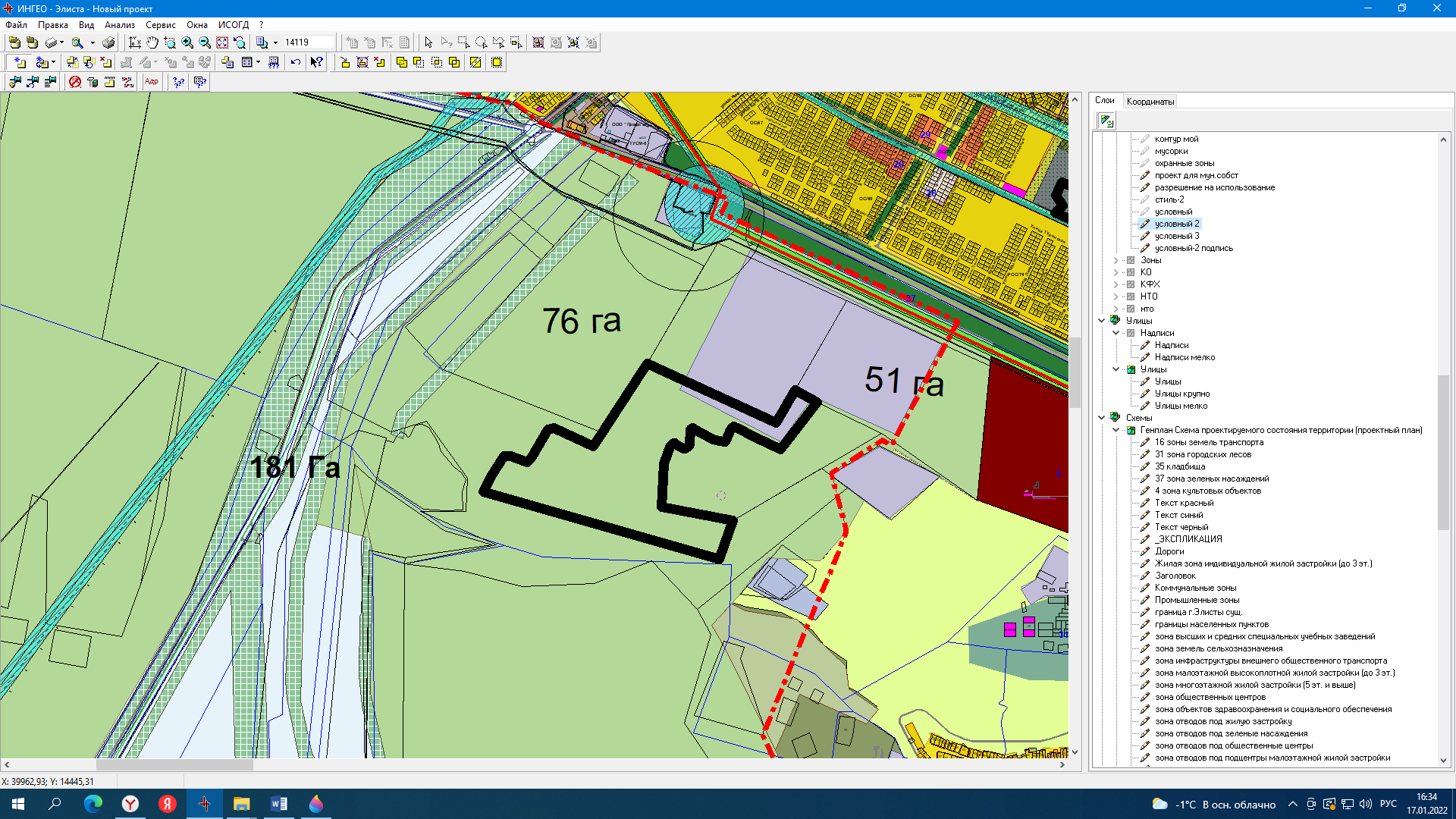 ГП:Изменение в ГП: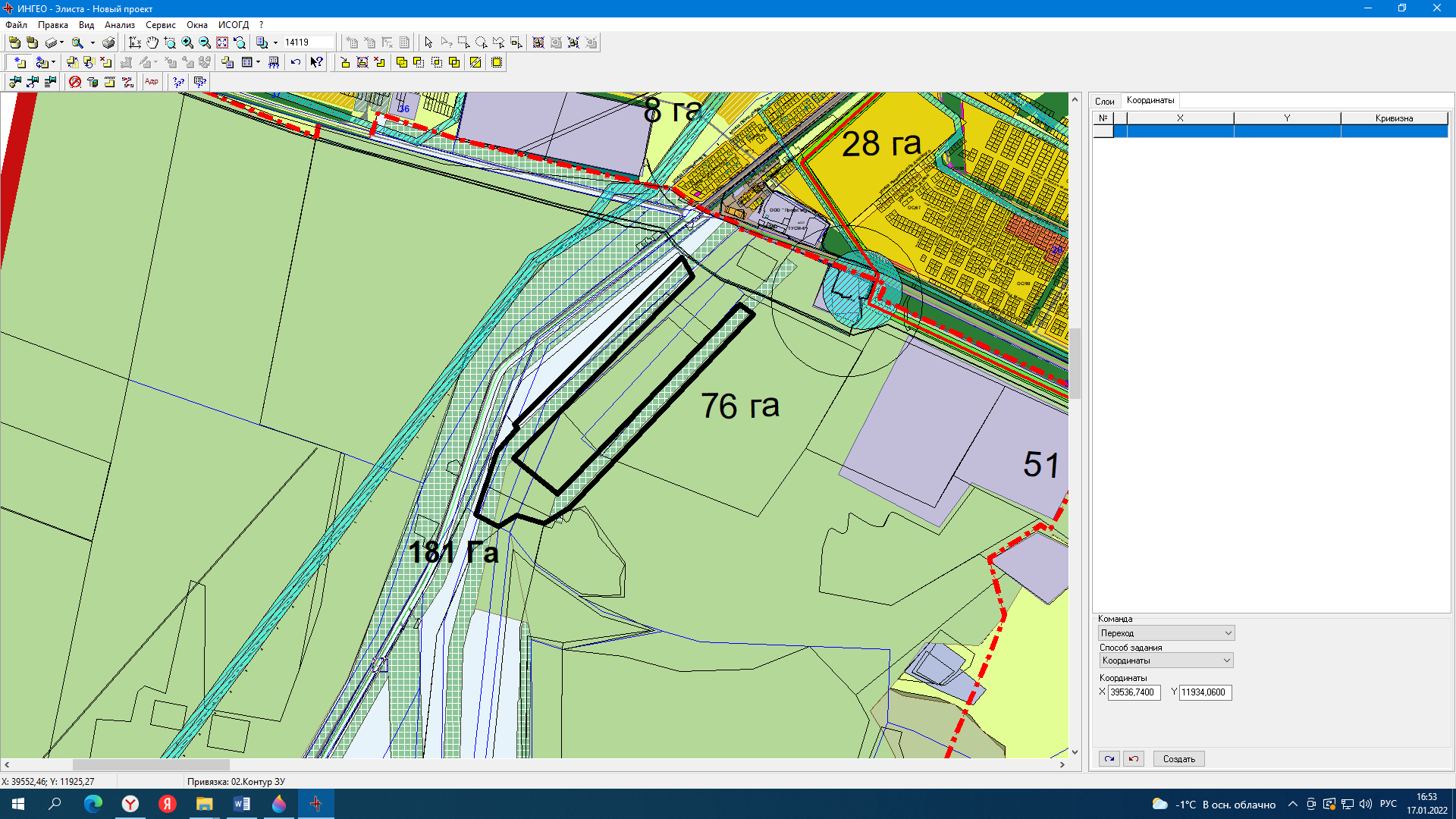 ГП:Изменение в ГП:ГП:Изменение в ГП:ГП:Изменение в ГП: